Your NameAddress, City, State, Zip codeEmail:Date:Recipients NameCompany/Organization NameAddress, City, State, Pin codeSubject: Change of AddressDear Sir/Madam,This letter is to inform you that I am moving to a new address. I kindly request you to update your records with my new address for all future communications. Please note that my email (your email id) and contact number (your phone number) remain the same. Thank you.Current Address:New Address:Your SignatureYour Name, Title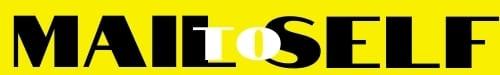 